CARDÁPIO BERÇÁRIOS – ABRIL 2022CARDÁPIO BERÇÁRIOS – ABRIL 2022CARDÁPIO BERÇÁRIOS – ABRIL 2022CARDÁPIO BERÇÁRIOS – ABRIL 2022CARDÁPIO BERÇÁRIOS – ABRIL 2022CARDÁPIO BERÇÁRIOS – ABRIL 2022CARDÁPIO BERÇÁRIOS – ABRIL 2022CARDÁPIO BERÇÁRIOS – ABRIL 2022CARDÁPIO BERÇÁRIOS – ABRIL 20221. SEMANARefeiçãoHorárioSEGUNDATERÇAQUARTAQUINTAQUINTASEXTA1. SEMANARefeiçãoHorário04/abr05/abr06/abr07/abr07/abr08/abr1. SEMANACafé da manhã08:00hs*Mamão amassado + *banana amassada (dar após o mamão em caso de recusa)*Banana amassada com aveia e farinha láctea*Mingau de mucilon com aveia, linhaça, gergelim moído, banana amassada*Waffle + suco ou chá (para os maiores)* Melancia picada *Purê de maçã* Melancia picada *Purê de maçã*Mingau de aveia(leite, aveia e banana)1. SEMANAAlmoço10:30hs*Sopa de feijão preto, legumes e macarrão cabelo de anjo*Purê de mandioca, acém desfiado, legumes amassados*Purê de batatas, carne moída em molho, legumes amassados*Sopa de feijão carioca, arroz e legumes*Sopa de feijão carioca, arroz e legumes*Sopa com carne bovina, legumes e macarrão cabelo de anjo1. SEMANAAntes de dormirAntes de dormirChá de ervasChá de ervasChá de ervasChá de ervasChá de ervasChá de ervas1. SEMANALanche tarde 114:00hs*Creme de maisena *Morango amassado *Bebida láctea*Manga amassada*Manga amassada*Abacaxi picado 1. SEMANALanche tarde 216:00hs*Sopa de feijão preto, macarrão cabelo de anjo e legumes *Risoto de frango e legumes em papa * Sopa de legumes, macarrão de letrinhas, frango*Polenta cremosa, carne de panela em molho desfiada*Legumes amassados *Polenta cremosa, carne de panela em molho desfiada*Legumes amassados *Arroz papa com legumes, omelete temperado e queijo1. SEMANALanche tarde 2Ao acordarMamadeiraMamadeiraMamadeiraMamadeiraMamadeiraMamadeiraOBSERVAÇÕES: 1) Os cardápios poderão ser modificados em situações de urgência e dificuldade no recebimento de gêneros alimentares, por orientação e autorização da nutricionista. 2) Devem ser servidas no mínimo DOIS tipos de saladas no dia, preferencialmente uma cozida e uma crua/folhosas.3) Deve ser comunicado a nutricionista urgentemente sobre a falta de qualquer item que afete a execução do cardápio.OBSERVAÇÕES: 1) Os cardápios poderão ser modificados em situações de urgência e dificuldade no recebimento de gêneros alimentares, por orientação e autorização da nutricionista. 2) Devem ser servidas no mínimo DOIS tipos de saladas no dia, preferencialmente uma cozida e uma crua/folhosas.3) Deve ser comunicado a nutricionista urgentemente sobre a falta de qualquer item que afete a execução do cardápio.OBSERVAÇÕES: 1) Os cardápios poderão ser modificados em situações de urgência e dificuldade no recebimento de gêneros alimentares, por orientação e autorização da nutricionista. 2) Devem ser servidas no mínimo DOIS tipos de saladas no dia, preferencialmente uma cozida e uma crua/folhosas.3) Deve ser comunicado a nutricionista urgentemente sobre a falta de qualquer item que afete a execução do cardápio.OBSERVAÇÕES: 1) Os cardápios poderão ser modificados em situações de urgência e dificuldade no recebimento de gêneros alimentares, por orientação e autorização da nutricionista. 2) Devem ser servidas no mínimo DOIS tipos de saladas no dia, preferencialmente uma cozida e uma crua/folhosas.3) Deve ser comunicado a nutricionista urgentemente sobre a falta de qualquer item que afete a execução do cardápio.OBSERVAÇÕES: 1) Os cardápios poderão ser modificados em situações de urgência e dificuldade no recebimento de gêneros alimentares, por orientação e autorização da nutricionista. 2) Devem ser servidas no mínimo DOIS tipos de saladas no dia, preferencialmente uma cozida e uma crua/folhosas.3) Deve ser comunicado a nutricionista urgentemente sobre a falta de qualquer item que afete a execução do cardápio.OBSERVAÇÕES: 1) Os cardápios poderão ser modificados em situações de urgência e dificuldade no recebimento de gêneros alimentares, por orientação e autorização da nutricionista. 2) Devem ser servidas no mínimo DOIS tipos de saladas no dia, preferencialmente uma cozida e uma crua/folhosas.3) Deve ser comunicado a nutricionista urgentemente sobre a falta de qualquer item que afete a execução do cardápio.OBSERVAÇÕES: 1) Os cardápios poderão ser modificados em situações de urgência e dificuldade no recebimento de gêneros alimentares, por orientação e autorização da nutricionista. 2) Devem ser servidas no mínimo DOIS tipos de saladas no dia, preferencialmente uma cozida e uma crua/folhosas.3) Deve ser comunicado a nutricionista urgentemente sobre a falta de qualquer item que afete a execução do cardápio.Nutricionista: Thaís Mariani BeeCRN 10 4103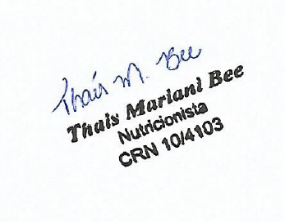 Nutricionista: Thaís Mariani BeeCRN 10 4103CARDÁPIO BERÇÁRIOS – ABRIL 2022CARDÁPIO BERÇÁRIOS – ABRIL 2022CARDÁPIO BERÇÁRIOS – ABRIL 2022CARDÁPIO BERÇÁRIOS – ABRIL 2022CARDÁPIO BERÇÁRIOS – ABRIL 2022CARDÁPIO BERÇÁRIOS – ABRIL 2022CARDÁPIO BERÇÁRIOS – ABRIL 2022CARDÁPIO BERÇÁRIOS – ABRIL 2022CARDÁPIO BERÇÁRIOS – ABRIL 20222. SEMANARefeiçãoHorárioSEGUNDATERÇAQUARTAQUINTAQUINTASEXTA2. SEMANARefeiçãoHorário11/abr12/abr13/abr14/abr14/abr15/abr2. SEMANACafé da manhã08:00hs*Melão amassado*Pão de queijo de frigideira (para maiores)*Mingau de aveia(leite, aveia, banana)*Bebida láctea*Banana amassada com aveia*Banana amassada com aveiaFERIADO2. SEMANAAlmoço10:30hs*Polenta cremosa, carne moída em molho, legumes amassados*Sopa de feijão carioca, macarrão cabelo de anjo, legumes *Arroz com legumes (papa), carne moída em molho*Risoto com frango e legumes (papa)*Risoto com frango e legumes (papa)FERIADO2. SEMANAAntes de dormirAntes de dormirChá de ervasChá de ervasChá de ervasChá de ervasChá de ervasFERIADO2. SEMANALanche tarde 114:00hs*Creme de maisenaAbacaxi picado*Mamão amassado Morango amassadoMorango amassadoFERIADO2. SEMANALanche tarde 216:00hs*Sopa de legumes, macarrão de letrinhas e frango (sobrecoxa)*Quirerinha com frango em molho desfiado (sassami) *Legumes amassados*Sopa de legumes, macarrão de letrinhas, frango*Arroz papa com carne moída bovina e legumesOU sopa (carne bovina, arroz e legumes)*Arroz papa com carne moída bovina e legumesOU sopa (carne bovina, arroz e legumes)FERIADO2. SEMANALanche tarde 2Ao acordarMamadeiraMamadeiraMamadeiraMamadeiraMamadeiraFERIADOOBSERVAÇÕES: 1) Os cardápios poderão ser modificados em situações de urgência e dificuldade no recebimento de gêneros alimentares, por orientação e autorização da nutricionista. 2) Devem ser servidas no mínimo DOIS tipos de saladas no dia, preferencialmente uma cozida e uma crua/folhosas.3) Deve ser comunicado a nutricionista urgentemente sobre a falta de qualquer item que afete a execução do cardápio.OBSERVAÇÕES: 1) Os cardápios poderão ser modificados em situações de urgência e dificuldade no recebimento de gêneros alimentares, por orientação e autorização da nutricionista. 2) Devem ser servidas no mínimo DOIS tipos de saladas no dia, preferencialmente uma cozida e uma crua/folhosas.3) Deve ser comunicado a nutricionista urgentemente sobre a falta de qualquer item que afete a execução do cardápio.OBSERVAÇÕES: 1) Os cardápios poderão ser modificados em situações de urgência e dificuldade no recebimento de gêneros alimentares, por orientação e autorização da nutricionista. 2) Devem ser servidas no mínimo DOIS tipos de saladas no dia, preferencialmente uma cozida e uma crua/folhosas.3) Deve ser comunicado a nutricionista urgentemente sobre a falta de qualquer item que afete a execução do cardápio.OBSERVAÇÕES: 1) Os cardápios poderão ser modificados em situações de urgência e dificuldade no recebimento de gêneros alimentares, por orientação e autorização da nutricionista. 2) Devem ser servidas no mínimo DOIS tipos de saladas no dia, preferencialmente uma cozida e uma crua/folhosas.3) Deve ser comunicado a nutricionista urgentemente sobre a falta de qualquer item que afete a execução do cardápio.OBSERVAÇÕES: 1) Os cardápios poderão ser modificados em situações de urgência e dificuldade no recebimento de gêneros alimentares, por orientação e autorização da nutricionista. 2) Devem ser servidas no mínimo DOIS tipos de saladas no dia, preferencialmente uma cozida e uma crua/folhosas.3) Deve ser comunicado a nutricionista urgentemente sobre a falta de qualquer item que afete a execução do cardápio.OBSERVAÇÕES: 1) Os cardápios poderão ser modificados em situações de urgência e dificuldade no recebimento de gêneros alimentares, por orientação e autorização da nutricionista. 2) Devem ser servidas no mínimo DOIS tipos de saladas no dia, preferencialmente uma cozida e uma crua/folhosas.3) Deve ser comunicado a nutricionista urgentemente sobre a falta de qualquer item que afete a execução do cardápio.OBSERVAÇÕES: 1) Os cardápios poderão ser modificados em situações de urgência e dificuldade no recebimento de gêneros alimentares, por orientação e autorização da nutricionista. 2) Devem ser servidas no mínimo DOIS tipos de saladas no dia, preferencialmente uma cozida e uma crua/folhosas.3) Deve ser comunicado a nutricionista urgentemente sobre a falta de qualquer item que afete a execução do cardápio.Nutricionista: Thaís Mariani BeeCRN 10 4103Nutricionista: Thaís Mariani BeeCRN 10 4103CARDÁPIO BERÇÁRIOS – ABRIL 2022CARDÁPIO BERÇÁRIOS – ABRIL 2022CARDÁPIO BERÇÁRIOS – ABRIL 2022CARDÁPIO BERÇÁRIOS – ABRIL 2022CARDÁPIO BERÇÁRIOS – ABRIL 2022CARDÁPIO BERÇÁRIOS – ABRIL 2022CARDÁPIO BERÇÁRIOS – ABRIL 2022CARDÁPIO BERÇÁRIOS – ABRIL 2022CARDÁPIO BERÇÁRIOS – ABRIL 20223. SEMANARefeiçãoHorárioSEGUNDATERÇAQUARTAQUINTAQUINTASEXTA3. SEMANARefeiçãoHorário18/abr19/abr20/abr21/abr21/abr22/abr3. SEMANACafé da manhã08:00hs*Maçã raspada*Banana amassada com aveia *Mingau de mucilon com aveia, linhaça, gergelim e banana *Waffle + suco ou chá (para os maiores)FERIADOFERIADO*Melão picado3. SEMANAAlmoço10:30hs*Sopa de feijão preto, macarrão cabelo de anjo e legumes*Sopa de legumes, macarrão de letrinhas, frango*Sopa de feijão carioca, macarrão de letrinhas e legumesFERIADOFERIADO* Sopa de lentilha, arroz e legumes3. SEMANAAntes de dormirAntes de dormirChá de ervasChá de ervasChá de ervasFERIADOFERIADOChá de ervas3. SEMANALanche tarde 114:00hs*Creme de maisena*Morango amassado*Bebida lácteaFERIADOFERIADO*Abacaxi picado3. SEMANALanche tarde 216:00hs* Sopa de legumes, arroz, carne bovina (acém)*Sopa de legumes, arroz e feijão cariocaArroz papa com legumes e carne moída bovina em molhoFERIADOFERIADO* Sopa de legumes, macarrão cabelo de anjo, carne bovina (acém)3. SEMANALanche tarde 2Ao acordarMamadeiraMamadeiraMamadeiraFERIADOFERIADOMamadeiraOBSERVAÇÕES: 1) Os cardápios poderão ser modificados em situações de urgência e dificuldade no recebimento de gêneros alimentares, por orientação e autorização da nutricionista. 2) Devem ser servidas no mínimo DOIS tipos de saladas no dia, preferencialmente uma cozida e uma crua/folhosas.3) Deve ser comunicado a nutricionista urgentemente sobre a falta de qualquer item que afete a execução do cardápio.OBSERVAÇÕES: 1) Os cardápios poderão ser modificados em situações de urgência e dificuldade no recebimento de gêneros alimentares, por orientação e autorização da nutricionista. 2) Devem ser servidas no mínimo DOIS tipos de saladas no dia, preferencialmente uma cozida e uma crua/folhosas.3) Deve ser comunicado a nutricionista urgentemente sobre a falta de qualquer item que afete a execução do cardápio.OBSERVAÇÕES: 1) Os cardápios poderão ser modificados em situações de urgência e dificuldade no recebimento de gêneros alimentares, por orientação e autorização da nutricionista. 2) Devem ser servidas no mínimo DOIS tipos de saladas no dia, preferencialmente uma cozida e uma crua/folhosas.3) Deve ser comunicado a nutricionista urgentemente sobre a falta de qualquer item que afete a execução do cardápio.OBSERVAÇÕES: 1) Os cardápios poderão ser modificados em situações de urgência e dificuldade no recebimento de gêneros alimentares, por orientação e autorização da nutricionista. 2) Devem ser servidas no mínimo DOIS tipos de saladas no dia, preferencialmente uma cozida e uma crua/folhosas.3) Deve ser comunicado a nutricionista urgentemente sobre a falta de qualquer item que afete a execução do cardápio.OBSERVAÇÕES: 1) Os cardápios poderão ser modificados em situações de urgência e dificuldade no recebimento de gêneros alimentares, por orientação e autorização da nutricionista. 2) Devem ser servidas no mínimo DOIS tipos de saladas no dia, preferencialmente uma cozida e uma crua/folhosas.3) Deve ser comunicado a nutricionista urgentemente sobre a falta de qualquer item que afete a execução do cardápio.OBSERVAÇÕES: 1) Os cardápios poderão ser modificados em situações de urgência e dificuldade no recebimento de gêneros alimentares, por orientação e autorização da nutricionista. 2) Devem ser servidas no mínimo DOIS tipos de saladas no dia, preferencialmente uma cozida e uma crua/folhosas.3) Deve ser comunicado a nutricionista urgentemente sobre a falta de qualquer item que afete a execução do cardápio.OBSERVAÇÕES: 1) Os cardápios poderão ser modificados em situações de urgência e dificuldade no recebimento de gêneros alimentares, por orientação e autorização da nutricionista. 2) Devem ser servidas no mínimo DOIS tipos de saladas no dia, preferencialmente uma cozida e uma crua/folhosas.3) Deve ser comunicado a nutricionista urgentemente sobre a falta de qualquer item que afete a execução do cardápio.Nutricionista: Thaís Mariani Bee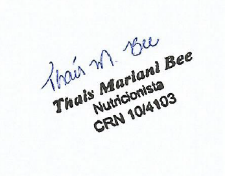 CRN 10 4103Nutricionista: Thaís Mariani BeeCRN 10 4103CARDÁPIO BERÇÁRIOS – ABRIL 2022CARDÁPIO BERÇÁRIOS – ABRIL 2022CARDÁPIO BERÇÁRIOS – ABRIL 2022CARDÁPIO BERÇÁRIOS – ABRIL 2022CARDÁPIO BERÇÁRIOS – ABRIL 2022CARDÁPIO BERÇÁRIOS – ABRIL 2022CARDÁPIO BERÇÁRIOS – ABRIL 2022CARDÁPIO BERÇÁRIOS – ABRIL 2022CARDÁPIO BERÇÁRIOS – ABRIL 20224. SEMANARefeiçãoHorárioSEGUNDATERÇAQUARTAQUINTAQUINTASEXTA4. SEMANARefeiçãoHorário25/abr26/abr27/abr28/abr28/abr29/abr4. SEMANACafé da manhã08:00hsLeite com farinha láctea e banana amassada Manga amassadaPurê de maçã*Mamão amassado + *banana amassada (dar após o mamão em caso de recusa)*Mamão amassado + *banana amassada (dar após o mamão em caso de recusa)Bebida láctea4. SEMANAAlmoço10:30hs*Arroz papa com legumes triturados, frango cozido desfiado*Sopa de feijão vermelho + branco, massinha e legumes*Carreteiro com carne bovina desfiada e legumes*Purê de batatas, carne moída em molho com legumes*Purê de batatas, carne moída em molho com legumes*Sopa de legumes, acém, macarrão cabelo de anjo4. SEMANAAntes de dormirAntes de dormirChá de ervasChá de ervasChá de ervasChá de ervasChá de ervasChá de ervas4. SEMANALanche tarde 114:00hs*Creme de maisenaMaçã raspadaMorango amassadoAbacaxi picadoAbacaxi picadoMelão amassado4. SEMANALanche tarde 216:00hs*Sopa de feijão, macarrão e legumes*Risoto com carne de frango e legumes (papa) *Polenta com molho de carne de frango desfiado*Legumes amassados* Sopa de feijão, arroz e legumes* Sopa de feijão, arroz e legumes*Arroz papa com legumes e carne moída de frango4. SEMANALanche tarde 2Ao acordarMamadeiraMamadeiraMamadeiraMamadeiraMamadeiraMamadeiraOBSERVAÇÕES: 1) Os cardápios poderão ser modificados em situações de urgência e dificuldade no recebimento de gêneros alimentares, por orientação e autorização da nutricionista. 2) Devem ser servidas no mínimo DOIS tipos de saladas no dia, preferencialmente uma cozida e uma crua/folhosas.3) Deve ser comunicado a nutricionista urgentemente sobre a falta de qualquer item que afete a execução do cardápio.OBSERVAÇÕES: 1) Os cardápios poderão ser modificados em situações de urgência e dificuldade no recebimento de gêneros alimentares, por orientação e autorização da nutricionista. 2) Devem ser servidas no mínimo DOIS tipos de saladas no dia, preferencialmente uma cozida e uma crua/folhosas.3) Deve ser comunicado a nutricionista urgentemente sobre a falta de qualquer item que afete a execução do cardápio.OBSERVAÇÕES: 1) Os cardápios poderão ser modificados em situações de urgência e dificuldade no recebimento de gêneros alimentares, por orientação e autorização da nutricionista. 2) Devem ser servidas no mínimo DOIS tipos de saladas no dia, preferencialmente uma cozida e uma crua/folhosas.3) Deve ser comunicado a nutricionista urgentemente sobre a falta de qualquer item que afete a execução do cardápio.OBSERVAÇÕES: 1) Os cardápios poderão ser modificados em situações de urgência e dificuldade no recebimento de gêneros alimentares, por orientação e autorização da nutricionista. 2) Devem ser servidas no mínimo DOIS tipos de saladas no dia, preferencialmente uma cozida e uma crua/folhosas.3) Deve ser comunicado a nutricionista urgentemente sobre a falta de qualquer item que afete a execução do cardápio.OBSERVAÇÕES: 1) Os cardápios poderão ser modificados em situações de urgência e dificuldade no recebimento de gêneros alimentares, por orientação e autorização da nutricionista. 2) Devem ser servidas no mínimo DOIS tipos de saladas no dia, preferencialmente uma cozida e uma crua/folhosas.3) Deve ser comunicado a nutricionista urgentemente sobre a falta de qualquer item que afete a execução do cardápio.OBSERVAÇÕES: 1) Os cardápios poderão ser modificados em situações de urgência e dificuldade no recebimento de gêneros alimentares, por orientação e autorização da nutricionista. 2) Devem ser servidas no mínimo DOIS tipos de saladas no dia, preferencialmente uma cozida e uma crua/folhosas.3) Deve ser comunicado a nutricionista urgentemente sobre a falta de qualquer item que afete a execução do cardápio.OBSERVAÇÕES: 1) Os cardápios poderão ser modificados em situações de urgência e dificuldade no recebimento de gêneros alimentares, por orientação e autorização da nutricionista. 2) Devem ser servidas no mínimo DOIS tipos de saladas no dia, preferencialmente uma cozida e uma crua/folhosas.3) Deve ser comunicado a nutricionista urgentemente sobre a falta de qualquer item que afete a execução do cardápio.Nutricionista: Thaís Mariani BeeCRN 10 4103Nutricionista: Thaís Mariani BeeCRN 10 4103